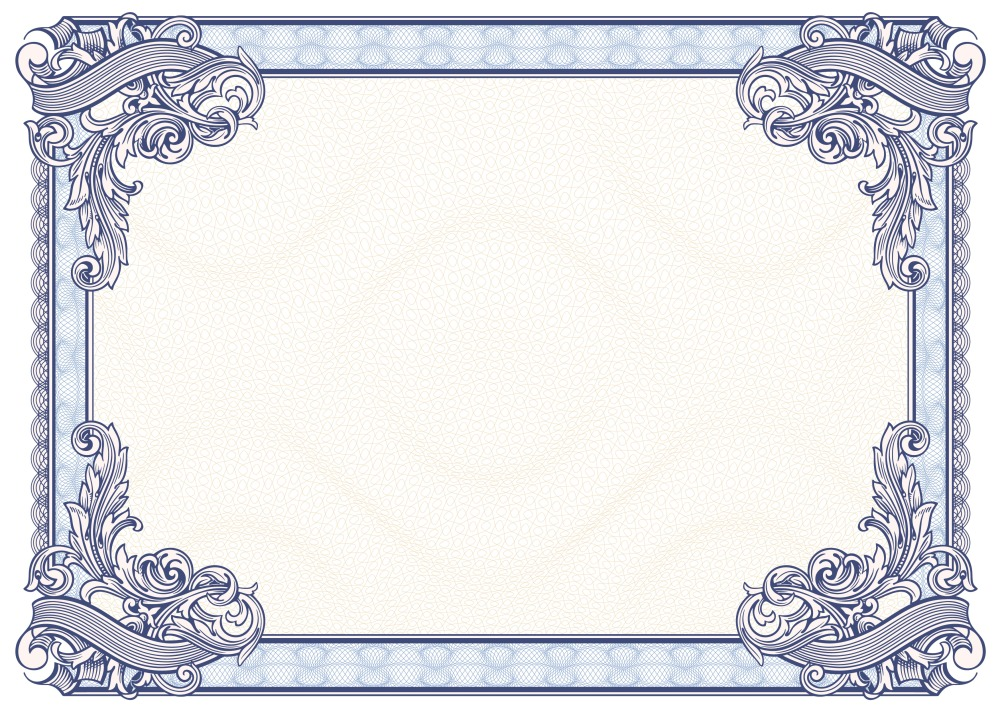 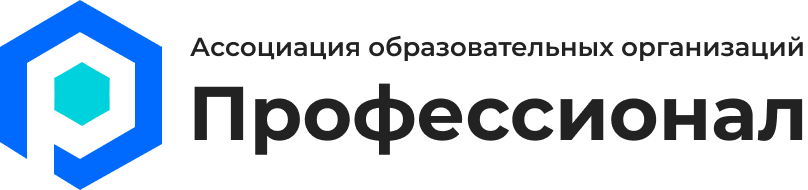 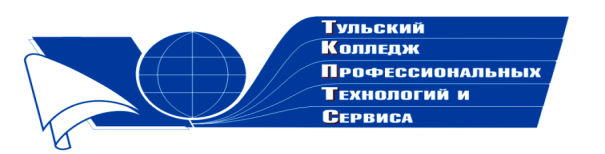 Государственное профессиональноеобразовательное учреждение  Тульской области «Тульский колледж профессиональных технологий и сервиса»СертификатНастоящим подтверждается, что Шорина Елена Николаевнапринимала участие   в общероссийском заочном конкурсе «Коллекция педагогического мастерства и творчества»  с работой «Нужен ли повару английский язык?»в номинации «Лучшая статья»     Директор ГПОУ ТО       «ТКПТС»                                     С.С. Курдюмов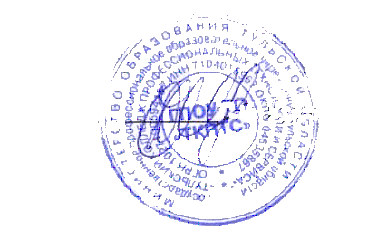 2020 год